Некоторые иллюстрации праздника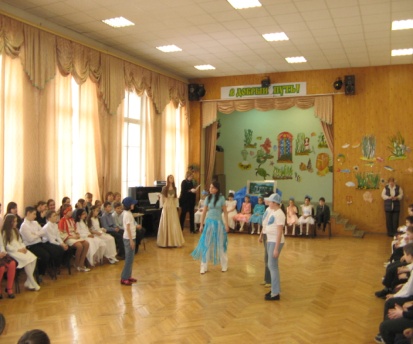 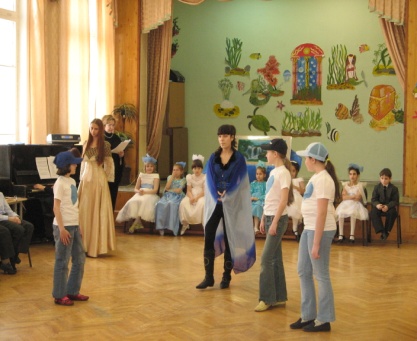 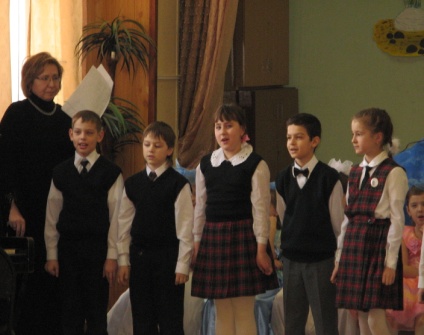 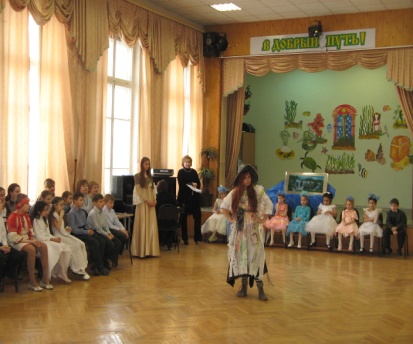 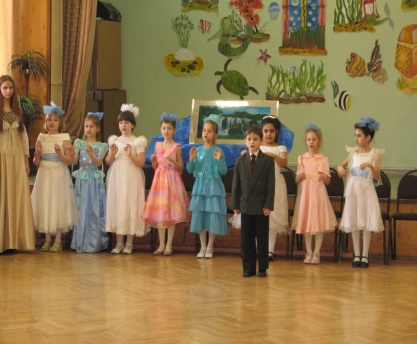 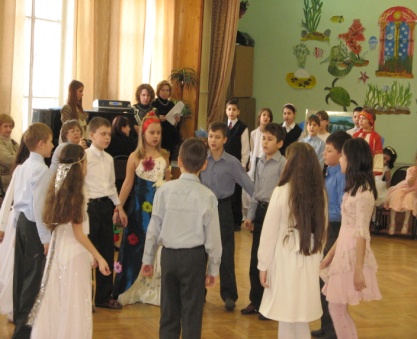 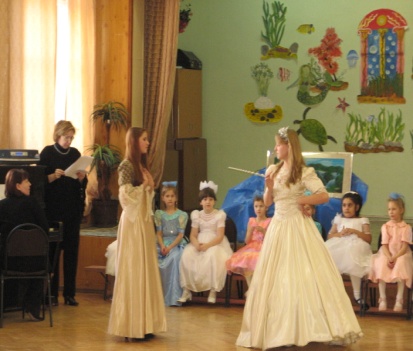 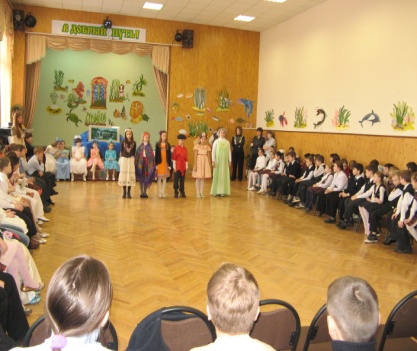 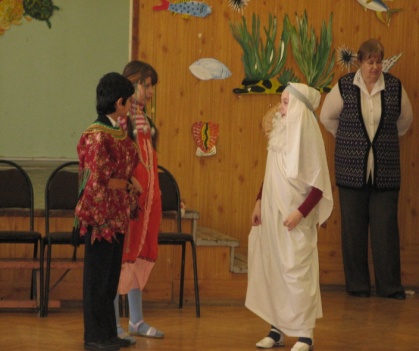 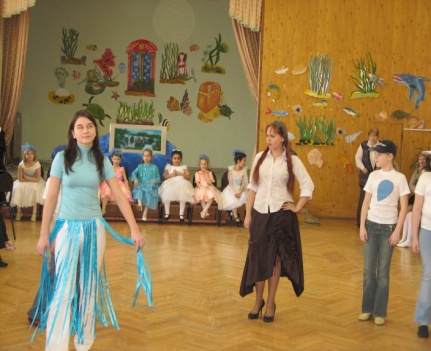 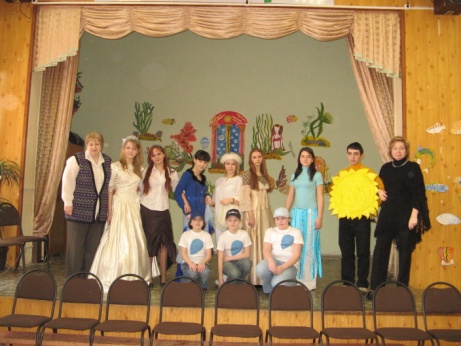 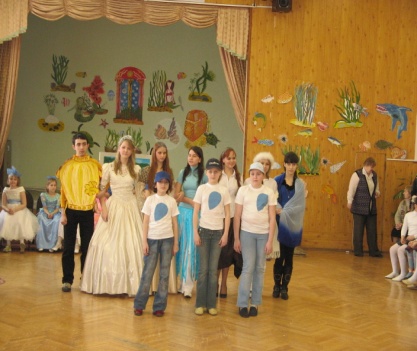 